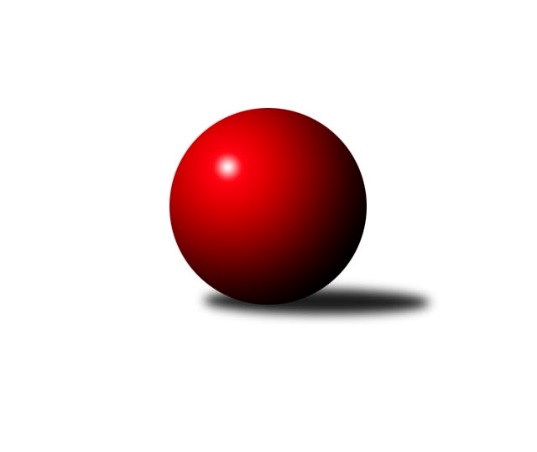 Č.2Ročník 2020/2021	20.9.2020Nejlepšího výkonu v tomto kole: 3435 dosáhlo družstvo: TJ Sokol Mistřín BJihomoravská divize 2020/2021Výsledky 2. kolaSouhrnný přehled výsledků:KK Jiskra Čejkovice	- KK Slovan Rosice B	7:1	2749:2622	18.0:6.0	18.9.SK Baník Ratíškovice A	- KK Vyškov B	2:6	3263:3351	9.0:15.0	18.9.KK Blansko B	- TJ Bojkovice 	6:2	3192:3122	12.5:11.5	18.9.KK Vyškov C	- TJ Sokol Luhačovice B	2:6	3183:3282	8.5:15.5	19.9.KK Réna Ivančice 	- KC Zlín B	3:5	2471:2503	9.5:14.5	19.9.TJ Sokol Mistřín B	- SKK Dubňany B	8:0	3435:3116	18.0:6.0	19.9.TJ Jiskra Otrokovice	- SK Baník Ratíškovice B	6:2	3218:3129	14.5:9.5	20.9.Tabulka družstev:	1.	KK Jiskra Čejkovice	2	2	0	0	13.0 : 3.0 	33.0 : 15.0 	 2646	4	2.	KK Vyškov B	2	2	0	0	12.0 : 4.0 	31.0 : 17.0 	 3346	4	3.	TJ Jiskra Otrokovice	2	2	0	0	12.0 : 4.0 	28.5 : 19.5 	 3260	4	4.	KC Zlín B	2	2	0	0	11.0 : 5.0 	26.5 : 21.5 	 2839	4	5.	TJ Sokol Mistřín B	2	1	1	0	12.0 : 4.0 	28.5 : 19.5 	 3374	3	6.	KK Slovan Rosice B	2	1	0	1	8.5 : 7.5 	23.0 : 25.0 	 2954	2	7.	TJ Bojkovice	2	1	0	1	8.0 : 8.0 	25.5 : 22.5 	 2863	2	8.	TJ Sokol Luhačovice B	2	1	0	1	8.0 : 8.0 	23.5 : 24.5 	 3218	2	9.	KK Blansko B	2	1	0	1	6.5 : 9.5 	19.5 : 28.5 	 3180	2	10.	SK Baník Ratíškovice B	2	0	1	1	6.0 : 10.0 	23.0 : 25.0 	 3211	1	11.	KK Réna Ivančice	2	0	0	2	5.0 : 11.0 	18.5 : 29.5 	 2475	0	12.	SK Baník Ratíškovice A	2	0	0	2	4.0 : 12.0 	19.0 : 29.0 	 2909	0	13.	KK Vyškov C	2	0	0	2	4.0 : 12.0 	18.5 : 29.5 	 3222	0	14.	SKK Dubňany B	2	0	0	2	2.0 : 14.0 	18.0 : 30.0 	 3118	0Podrobné výsledky kola:	 KK Jiskra Čejkovice	2749	7:1	2622	KK Slovan Rosice B	Vít Svoboda	145 	 81 	 164 	63	453 	 3:1 	 453 	 160	80 	 159	54	Kamil Hlavizňa	Zdeněk Škrobák	163 	 44 	 159 	59	425 	 2:2 	 451 	 151	81 	 152	67	Václav Špička	Radek Michna	156 	 45 	 159 	63	423 	 3.5:0.5 	 401 	 154	45 	 141	61	Karel Plaga	Ludvík Vaněk	158 	 81 	 164 	98	501 	 4:0 	 420 	 139	54 	 147	80	Petr Špatný	Jaroslav Bařina	170 	 63 	 160 	70	463 	 2.5:1.5 	 459 	 154	81 	 154	70	Kamil Ondroušek	Tomáš Stávek	153 	 78 	 159 	94	484 	 3:1 	 438 	 153	78 	 140	67	Miroslav Ptáčekrozhodčí: Zdeněk ŠkrobákNejlepší výkon utkání: 501 - Ludvík Vaněk	 SK Baník Ratíškovice A	3263	2:6	3351	KK Vyškov B	Dominik Schüller	141 	 140 	 145 	154	580 	 2:2 	 562 	 123	141 	 142	156	Jiří Trávníček	Dagmar Opluštilová	122 	 133 	 142 	130	527 	 0:4 	 577 	 151	141 	 145	140	Robert Mondřík	Jaroslav Šerák	120 	 145 	 128 	118	511 	 1:3 	 558 	 133	129 	 156	140	Pavel Vymazal	Jarmila Bábíčková *1	141 	 124 	 109 	139	513 	 1:3 	 558 	 157	136 	 131	134	Tomáš Vejmola	Josef Něnička	125 	 149 	 129 	137	540 	 2:2 	 549 	 144	127 	 145	133	Jan Večerka	Viktor Výleta	145 	 129 	 158 	160	592 	 3:1 	 547 	 129	143 	 146	129	Tomáš Procházkarozhodčí: střídání: *1 od 79. hodu Eliška FialováNejlepší výkon utkání: 592 - Viktor Výleta	 KK Blansko B	3192	6:2	3122	TJ Bojkovice 	Josef Kotlán	126 	 132 	 131 	130	519 	 1:3 	 561 	 141	143 	 162	115	Jan Lahuta	Ladislav Musil	114 	 137 	 135 	140	526 	 2.5:1.5 	 489 	 120	121 	 135	113	Adam Kalina	Jiří Zapletal	140 	 121 	 145 	138	544 	 2:2 	 521 	 141	122 	 128	130	Lumír Navrátil	Karel Kolařík	119 	 129 	 128 	121	497 	 0:4 	 556 	 139	145 	 131	141	Jan Lahuta	Miroslav Flek	115 	 139 	 137 	137	528 	 4:0 	 455 	 106	128 	 109	112	Martin Hradský	Ladislav Novotný	149 	 146 	 144 	139	578 	 3:1 	 540 	 158	130 	 118	134	Jiří Kafkarozhodčí: Smerda JanNejlepší výkon utkání: 578 - Ladislav Novotný	 KK Vyškov C	3183	2:6	3282	TJ Sokol Luhačovice B	Pavel Zaremba	140 	 141 	 124 	142	547 	 1:3 	 584 	 155	130 	 152	147	Tomáš Juřík	Tomáš Jelínek	142 	 121 	 122 	121	506 	 0:4 	 565 	 147	130 	 141	147	Rostislav Gorecký	Břetislav Láník	131 	 123 	 145 	124	523 	 2:2 	 508 	 122	136 	 122	128	Jiří Konečný	Vladimír Crhonek	125 	 120 	 130 	134	509 	 1:3 	 556 	 146	160 	 138	112	Vratislav Kunc	Milan Svačina	140 	 134 	 136 	152	562 	 1:3 	 572 	 145	141 	 141	145	Tomáš Molek	Petr Večerka	136 	 135 	 117 	148	536 	 3.5:0.5 	 497 	 136	129 	 108	124	Karel Máčalíkrozhodčí: BřetislavLáníkNejlepší výkon utkání: 584 - Tomáš Juřík	 KK Réna Ivančice 	2471	3:5	2503	KC Zlín B	Tomáš Buršík	136 	 54 	 139 	69	398 	 1.5:2.5 	 406 	 152	54 	 146	54	Petr Polepil	Tomáš Řihánek	141 	 61 	 145 	50	397 	 1:3 	 417 	 152	70 	 127	68	Pavel Kubálek	Eduard Kremláček	135 	 72 	 140 	68	415 	 2:2 	 410 	 136	70 	 150	54	Miroslav Polášek	Tomáš Hrdlička	131 	 61 	 124 	52	368 	 0:4 	 441 	 145	69 	 147	80	Martin Polepil	Jaroslav Mošať	160 	 71 	 148 	89	468 	 2:2 	 420 	 131	87 	 158	44	Zdeněk Bachňák	Tomáš Čech	140 	 80 	 151 	54	425 	 3:1 	 409 	 133	61 	 162	53	Zdeněk Šeděnkarozhodčí: Tomáš BuršíkNejlepší výkon utkání: 468 - Jaroslav Mošať	 TJ Sokol Mistřín B	3435	8:0	3116	SKK Dubňany B	Josef Blaha	160 	 131 	 130 	151	572 	 3:1 	 528 	 130	129 	 137	132	Pavel Holomek	Radim Pešl	163 	 127 	 139 	144	573 	 3:1 	 511 	 133	132 	 136	110	Aleš Zlatník	Roman Macek	146 	 146 	 159 	124	575 	 3:1 	 513 	 126	127 	 131	129	Filip Dratva	Radek Horák	142 	 162 	 132 	144	580 	 3:1 	 526 	 128	131 	 135	132	Václav Benada	Radek Blaha	133 	 140 	 150 	144	567 	 2:2 	 553 	 137	123 	 144	149	Martin Mačák	Marek Ingr	150 	 141 	 127 	150	568 	 4:0 	 485 	 120	110 	 111	144	Alžběta Harcovározhodčí: Luža VáclavNejlepší výkon utkání: 580 - Radek Horák	 TJ Jiskra Otrokovice	3218	6:2	3129	SK Baník Ratíškovice B	Jakub Süsz	144 	 163 	 134 	129	570 	 3:1 	 501 	 135	109 	 126	131	Jakub Toman	Pavel Jurásek	127 	 116 	 143 	120	506 	 4:0 	 471 	 122	114 	 120	115	Pavel Slavík	Jakub Sabák	132 	 152 	 115 	137	536 	 3:1 	 515 	 124	137 	 121	133	Radovan Kadlec	Teofil Hasák	135 	 123 	 129 	109	496 	 1:3 	 531 	 121	143 	 141	126	Josef Toman	Tereza Divílková	147 	 146 	 151 	134	578 	 1.5:2.5 	 581 	 122	161 	 164	134	Michal Tušl	Michael Divílek st.	115 	 141 	 147 	129	532 	 2:2 	 530 	 129	140 	 122	139	Aleš Zálešákrozhodčí: Barbora Divílková st.Nejlepší výkon utkání: 581 - Michal TušlPořadí jednotlivců:	jméno hráče	družstvo	celkem	plné	dorážka	chyby	poměr kuž.	Maximum	1.	Tomáš Juřík 	TJ Sokol Luhačovice B	584.00	388.0	196.0	2.0	1/1	(584)	2.	Dominik Schüller 	SK Baník Ratíškovice A	572.60	372.4	200.2	2.3	2/2	(580)	3.	Roman Macek 	TJ Sokol Mistřín B	572.00	382.0	190.0	4.5	2/2	(575)	4.	Tomáš Molek 	TJ Sokol Luhačovice B	571.00	365.0	206.0	2.5	1/1	(572)	5.	Radek Horák 	TJ Sokol Mistřín B	571.00	381.0	190.0	2.5	2/2	(580)	6.	Jiří Trávníček 	KK Vyškov B	570.50	364.0	206.5	1.5	2/2	(579)	7.	Tomáš Procházka 	KK Vyškov B	570.50	384.0	186.5	2.0	2/2	(594)	8.	Ludvík Vaněk 	KK Jiskra Čejkovice	567.60	365.4	202.2	4.8	2/2	(601.2)	9.	Ladislav Novotný 	KK Blansko B	566.00	370.0	196.0	7.0	2/2	(578)	10.	Pavel Zaremba 	KK Vyškov C	565.00	361.0	204.0	2.5	2/2	(583)	11.	Rostislav Gorecký 	TJ Sokol Luhačovice B	565.00	372.0	193.0	0.0	1/1	(565)	12.	Tereza Divílková 	TJ Jiskra Otrokovice	563.50	384.5	179.0	4.5	1/1	(578)	13.	Jakub Süsz 	TJ Jiskra Otrokovice	563.50	390.5	173.0	3.0	1/1	(570)	14.	Tomáš Vejmola 	KK Vyškov B	562.50	368.5	194.0	3.5	2/2	(567)	15.	Václav Špička 	KK Slovan Rosice B	562.10	378.3	183.8	7.3	2/2	(583)	16.	Jaroslav Mošať 	KK Réna Ivančice 	561.60	373.8	187.8	3.6	1/1	(561.6)	17.	Radek Blaha 	TJ Sokol Mistřín B	561.50	383.5	178.0	3.0	2/2	(567)	18.	Radim Pešl 	TJ Sokol Mistřín B	559.50	365.5	194.0	3.5	2/2	(573)	19.	Marek Ingr 	TJ Sokol Mistřín B	554.00	376.5	177.5	4.5	2/2	(568)	20.	Jiří Kafka 	TJ Bojkovice 	552.60	377.9	174.7	8.2	2/2	(565.2)	21.	Robert Mondřík 	KK Vyškov B	551.00	369.5	181.5	4.5	2/2	(577)	22.	Jakub Sabák 	TJ Jiskra Otrokovice	550.50	360.5	190.0	6.5	1/1	(565)	23.	Petr Večerka 	KK Vyškov C	548.00	375.0	173.0	8.0	2/2	(560)	24.	Jan Večerka 	KK Vyškov B	547.00	368.0	179.0	6.0	2/2	(549)	25.	Milan Svačina 	KK Vyškov C	545.50	364.0	181.5	6.0	2/2	(562)	26.	Kamil Hlavizňa 	KK Slovan Rosice B	545.30	381.9	163.4	6.8	2/2	(547)	27.	Tomáš Stávek 	KK Jiskra Čejkovice	544.80	366.6	178.2	7.2	2/2	(580.8)	28.	Pavel Vymazal 	KK Vyškov B	544.50	378.0	166.5	5.0	2/2	(558)	29.	Petr Jonášek 	TJ Jiskra Otrokovice	544.00	374.0	170.0	3.0	1/1	(544)	30.	Vratislav Kunc 	TJ Sokol Luhačovice B	542.50	357.0	185.5	4.5	1/1	(556)	31.	Jan Lahuta 	TJ Bojkovice 	540.30	353.2	187.1	4.8	2/2	(561)	32.	Jakub Toman 	SK Baník Ratíškovice B	539.50	350.5	189.0	8.5	2/2	(578)	33.	Aleš Zálešák 	SK Baník Ratíškovice B	538.00	356.5	181.5	4.0	2/2	(546)	34.	Martin Mačák 	SKK Dubňany B	537.50	373.5	164.0	8.0	2/2	(553)	35.	Břetislav Láník 	KK Vyškov C	533.00	361.0	172.0	5.5	2/2	(543)	36.	Josef Něnička 	SK Baník Ratíškovice A	532.80	373.0	159.8	8.7	2/2	(540)	37.	Josef Kotlán 	KK Blansko B	532.50	360.5	172.0	4.5	2/2	(546)	38.	Radovan Kadlec 	SK Baník Ratíškovice B	532.50	364.0	168.5	5.0	2/2	(550)	39.	Michael Divílek  st.	TJ Jiskra Otrokovice	532.00	368.0	164.0	10.5	1/1	(532)	40.	Pavel Jurásek 	TJ Jiskra Otrokovice	530.50	368.0	162.5	8.5	1/1	(555)	41.	Miroslav Flek 	KK Blansko B	529.50	367.0	162.5	12.0	2/2	(531)	42.	Martin Polepil 	KC Zlín B	527.10	362.2	164.9	8.9	2/2	(529.2)	43.	Vít Svoboda 	KK Jiskra Čejkovice	526.20	370.8	155.4	4.2	2/2	(543.6)	44.	Dagmar Opluštilová 	SK Baník Ratíškovice A	525.10	356.9	168.2	6.7	2/2	(527)	45.	Miroslav Ptáček 	KK Slovan Rosice B	523.30	352.3	171.0	1.2	2/2	(525.6)	46.	Václav Benada 	SKK Dubňany B	523.00	339.0	184.0	3.0	2/2	(526)	47.	Petr Polepil 	KC Zlín B	522.60	365.3	157.3	4.5	2/2	(558)	48.	Jiří Zapletal 	KK Blansko B	522.50	360.5	162.0	4.5	2/2	(544)	49.	Aleš Zlatník 	SKK Dubňany B	521.00	357.0	164.0	10.5	2/2	(531)	50.	Zdeněk Šeděnka 	KC Zlín B	517.90	357.5	160.4	7.6	2/2	(545)	51.	Karel Máčalík 	TJ Sokol Luhačovice B	516.50	354.0	162.5	3.0	1/1	(536)	52.	Tomáš Jelínek 	KK Vyškov C	515.50	342.5	173.0	8.5	2/2	(525)	53.	Petr Špatný 	KK Slovan Rosice B	514.50	342.1	172.4	8.0	2/2	(525)	54.	Pavel Kubálek 	KC Zlín B	513.70	351.4	162.3	3.8	2/2	(527)	55.	Zdeněk Škrobák 	KK Jiskra Čejkovice	513.00	367.2	145.8	9.0	2/2	(516)	56.	Alžběta Harcová 	SKK Dubňany B	512.50	331.5	181.0	5.0	2/2	(540)	57.	Jiří Konečný 	TJ Sokol Luhačovice B	511.50	353.0	158.5	4.5	1/1	(515)	58.	Martin Hradský 	TJ Bojkovice 	511.30	360.6	150.7	14.8	2/2	(567.6)	59.	Karel Kolařík 	KK Blansko B	511.00	358.5	152.5	9.5	2/2	(525)	60.	Pavel Slavík 	SK Baník Ratíškovice B	509.50	368.5	141.0	11.0	2/2	(548)	61.	Jaromír Čanda 	TJ Sokol Luhačovice B	509.00	366.0	143.0	12.0	1/1	(509)	62.	Tomáš Čech 	KK Réna Ivančice 	506.40	350.4	156.0	6.6	1/1	(510)	63.	Karel Plaga 	KK Slovan Rosice B	500.10	363.5	136.6	11.9	2/2	(519)	64.	Radek Michna 	KK Jiskra Čejkovice	499.80	367.2	132.6	10.2	2/2	(507.6)	65.	Adam Kalina 	TJ Bojkovice 	498.90	358.1	140.8	9.9	2/2	(508.8)	66.	Tomáš Buršík 	KK Réna Ivančice 	497.40	332.4	165.0	4.8	1/1	(517.2)	67.	Teofil Hasák 	TJ Jiskra Otrokovice	496.00	363.0	133.0	12.0	1/1	(496)	68.	Miroslav Hvozdenský 	TJ Sokol Luhačovice B	495.00	342.0	153.0	9.0	1/1	(495)	69.	Lumír Navrátil 	TJ Bojkovice 	493.90	336.3	157.6	14.1	2/2	(521)	70.	Filip Dratva 	SKK Dubňany B	493.00	344.0	149.0	10.0	2/2	(513)	71.	Miroslav Nemrava 	KK Réna Ivančice 	477.60	327.6	150.0	4.8	1/1	(477.6)	72.	Tomáš Řihánek 	KK Réna Ivančice 	476.40	343.2	133.2	8.4	1/1	(476.4)	73.	Tomáš Hrdlička 	KK Réna Ivančice 	468.00	325.2	142.8	11.4	1/1	(494.4)	74.	Eduard Kremláček 	KK Réna Ivančice 	459.00	318.0	141.0	10.8	1/1	(498)		Viktor Výleta 	SK Baník Ratíškovice A	592.00	379.0	213.0	0.0	1/2	(592)		Petr Streubel 	KK Slovan Rosice B	591.00	391.0	200.0	4.0	1/2	(591)		Michal Tušl 	SK Baník Ratíškovice B	581.00	380.0	201.0	3.0	1/2	(581)		Josef Blaha 	TJ Sokol Mistřín B	572.00	363.0	209.0	3.0	1/2	(572)		Radek Kříž 	SK Baník Ratíškovice B	567.00	371.0	196.0	1.0	1/2	(567)		Jan Lahuta 	TJ Bojkovice 	556.00	367.0	189.0	6.0	1/2	(556)		Jaroslav Bařina 	KK Jiskra Čejkovice	555.60	396.0	159.6	6.0	1/2	(555.6)		Kamil Ondroušek 	KK Slovan Rosice B	550.80	369.6	181.2	8.4	1/2	(550.8)		Filip Vrzala 	KC Zlín B	550.00	378.0	172.0	2.0	1/2	(550)		Václav Luža 	TJ Sokol Mistřín B	540.00	352.0	188.0	10.0	1/2	(540)		Zdeněk Jurkovič 	SKK Dubňany B	534.00	351.0	183.0	10.0	1/2	(534)		Josef Toman 	SK Baník Ratíškovice B	531.00	351.0	180.0	6.0	1/2	(531)		Pavel Holomek 	SKK Dubňany B	528.00	371.0	157.0	6.0	1/2	(528)		Ladislav Musil 	KK Blansko B	526.00	358.0	168.0	3.0	1/2	(526)		Miloslav Krejčí 	KK Vyškov C	521.00	373.0	148.0	6.0	1/2	(521)		Jarmila Bábíčková 	SK Baník Ratíškovice A	519.60	358.8	160.8	8.4	1/2	(519.6)		Naděžda Musilová 	KK Blansko B	511.00	353.0	158.0	12.0	1/2	(511)		Jaroslav Šerák 	SK Baník Ratíškovice A	511.00	358.0	153.0	9.0	1/2	(511)		Vladimír Crhonek 	KK Vyškov C	509.00	341.0	168.0	5.0	1/2	(509)		Michal Zdražil 	SK Baník Ratíškovice B	504.00	339.0	165.0	8.0	1/2	(504)		Zdeněk Bachňák 	KC Zlín B	504.00	346.8	157.2	9.6	1/2	(504)		Jana Šopíková 	TJ Bojkovice 	496.80	348.0	148.8	7.2	1/2	(496.8)		Miroslav Polášek 	KC Zlín B	492.00	343.2	148.8	8.4	1/2	(492)		Martin Komosný 	KK Jiskra Čejkovice	490.80	350.4	140.4	8.4	1/2	(490.8)		Zdeněk Helešic 	SK Baník Ratíškovice A	483.60	344.4	139.2	8.4	1/2	(483.6)		Václav Podéšť 	SK Baník Ratíškovice A	447.60	352.8	94.8	16.8	1/2	(447.6)Sportovně technické informace:Starty náhradníků:registrační číslo	jméno a příjmení 	datum startu 	družstvo	číslo startu11194	Miroslav Polášek	19.09.2020	KC Zlín B	1x10291	Tomáš Řihánek	19.09.2020	KK Réna Ivančice 	1x23462	Vladimír Crhonek	19.09.2020	KK Vyškov C	1x24918	Kamil Ondroušek	18.09.2020	KK Slovan Rosice B	1x24822	Jan Lahuta	18.09.2020	TJ Bojkovice 	1x
Hráči dopsaní na soupisku:registrační číslo	jméno a příjmení 	datum startu 	družstvo	21726	Jaroslav Šerák	18.09.2020	SK Baník Ratíškovice A	23373	Eliška Fialová	18.09.2020	SK Baník Ratíškovice A	20873	Rostislav Gorecký	19.09.2020	TJ Sokol Luhačovice B	Program dalšího kola:3. kolo25.9.2020	pá	17:30	KK Réna Ivančice  - TJ Sokol Mistřín B	25.9.2020	pá	17:30	SK Baník Ratíškovice B - KK Vyškov C	25.9.2020	pá	17:30	TJ Bojkovice  - KK Jiskra Čejkovice	25.9.2020	pá	18:00	KK Slovan Rosice B - KC Zlín B	26.9.2020	so	10:00	TJ Sokol Luhačovice B - SK Baník Ratíškovice A	26.9.2020	so	14:00	SKK Dubňany B - TJ Jiskra Otrokovice	26.9.2020	so	16:30	KK Vyškov B - KK Blansko B	Nejlepší šestka kola - absolutněNejlepší šestka kola - absolutněNejlepší šestka kola - absolutněNejlepší šestka kola - absolutněNejlepší šestka kola - dle průměru kuželenNejlepší šestka kola - dle průměru kuželenNejlepší šestka kola - dle průměru kuželenNejlepší šestka kola - dle průměru kuželenNejlepší šestka kola - dle průměru kuželenPočetJménoNázev týmuVýkonPočetJménoNázev týmuPrůměr (%)Výkon1xLudvík VaněkČejkovice601.2*1xLudvík VaněkČejkovice111.935011xViktor VýletaRatíškovice A5922xJaroslav MošaťIvančice 110.984681xTomáš JuříkLuhačovice B5841xTomáš JuříkLuhačovice B109.895841xMichal TušlRatíškovice B5811xLadislav NovotnýBlansko B109.855781xTomáš StávekČejkovice580.8*1xViktor VýletaRatíškovice A108.775921xRadek HorákMistřín B5801xTomáš StávekČejkovice108.14484